Inclement Weather Procedure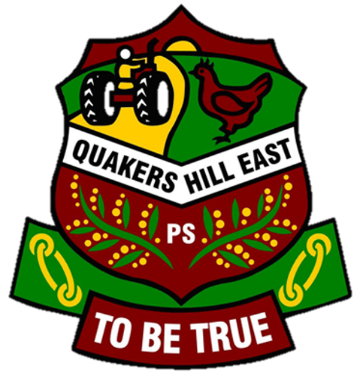 Updated December, 2018Alternative Weather Plans due to Inclement Weather:A decision about alternative weather plans due to inclement weather is made by the Executive organising the playground roster in collaboration with the Principal/Deputy Principal. When the alternative weather plan bell rings, students are to line up under COLA and wait for their teacher. No child is to move to their classroom unsupervised;The school bell will ring to advise that alternative weather plans will take place. Students and teachers need to listen to updated announcements as they occur.Before School:Inclement weather bell will sound;Children are to line up in class lines under the COLAs and wait for a classroom teacher;Inclement weather playground duties will be enacted.Recess & Lunch:Each class is in their own room or designated area and duties are shared as per the roster.  It must be negotiated between teachers for a fair and equal duty share that both teachers have agreed to;Supervision at the canteen is an alternative weather duty, supervised by specialist teachers or school executive members to ensure students arrive/depart from the canteen safely;When alternative weather plans are called in the middle of recess/lunch, students move to their class lines and wait to be picked up by their classroom teacher;Alternative indoor activities will be provided to students within their classroom or designated area by the supervising teacher/s.Hot Weather:Temperatures above 36 degrees Celsius will result in the alternative weather plans being implemented during the recess and/or lunch breaks; Other weather or environmental conditions (e.g. high winds) deemed unsafe by a school executive member may also enact inclement weather procedures.